Н  А  Г  Р  А  Ж  Д  А  Е  Т  С  ЯМамедов Нурлан,воспитанник старшей группыМК ДО У Лосевский детский сад №2 (воспитатели Михайличенко С.В., Ятченко Н.А.)занявший 1-е местов районном конкурсе новогодних композиций«Оставим ёлочку в лесу»в номинации «Зимний букет»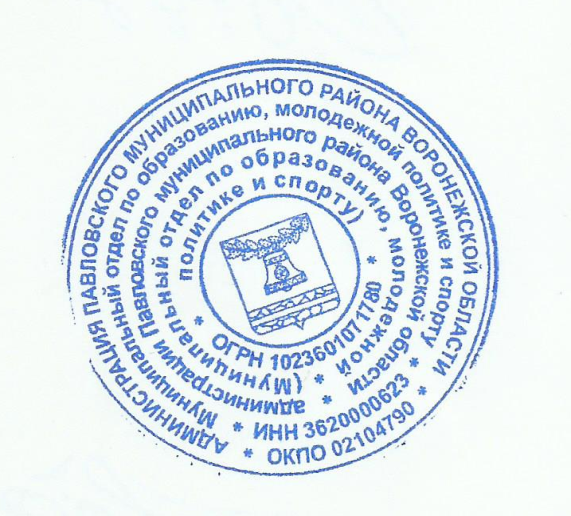 Приказ от 23 12.2019г.   № 187 § 1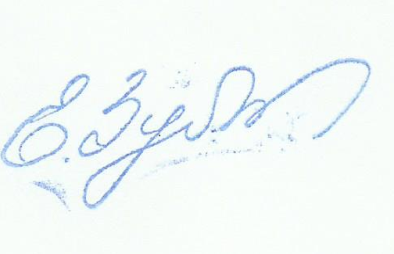 Руководитель  муниципальногоотдела по образованию, молодежной                                                  Е.А. Зубкова        политике и спорту администрацииПавловского муниципального районаВоронежской области                                                                       г. Павловск